CB Training Services Limited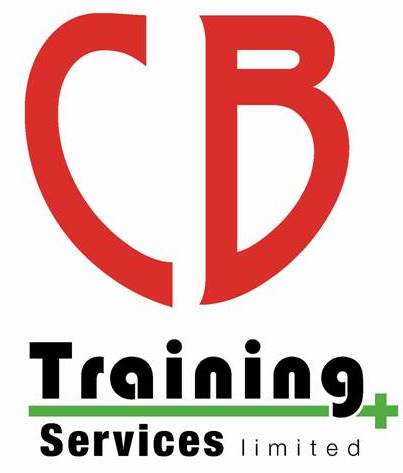 Subject Access Request FormCB Training Service Limited,10 Ty Gwyn Road, St Dials, Cwmbran, NP44 4ABTelephone: 07876 240 043Email: chris@cbtraining.orgWebsite: www.cbtraining.orgData Subject DetailsNotesDetails of Person Requesting the Information (if not the data subject):Please enclose proof that you are legally authorised to obtain this informationDeclarationI, _________________________________, the undersigned and the person identified above, hereby request that in at the deep end provide me with the data about me identified above. Signature: _________________________________ Date:         _________________________________ Notes 1. If you believe it is necessary, please also provide previous addresses 2. We will need two copies of forms of ID. This can be: Passport Driving licence Birth certificate Utility bill (within 3 months) Current vehicle registration document Bank statement (within 3 months) Office Use OnlyDate received SAR:	_________________________Date Completed SAR (within 30 days): ____________Signed by DPO: _______________________________Title:Surname:First Name(s):Current Address:1Telephone Number:HomeMobile WorkEmail Address:Date of Birth:Details of identification provided to confirm name of data subject:2Details of data requested:Details of Person Requesting:Are you acting on behalf of the data subject with their written or other legal authority?If “yes” please state your relationship with the data subject (e.g. parent, legal guardian or solicitor)Title:Surname:First Name(s):Current Address:Telephone Number:HomeWorkMobileEmail Address: